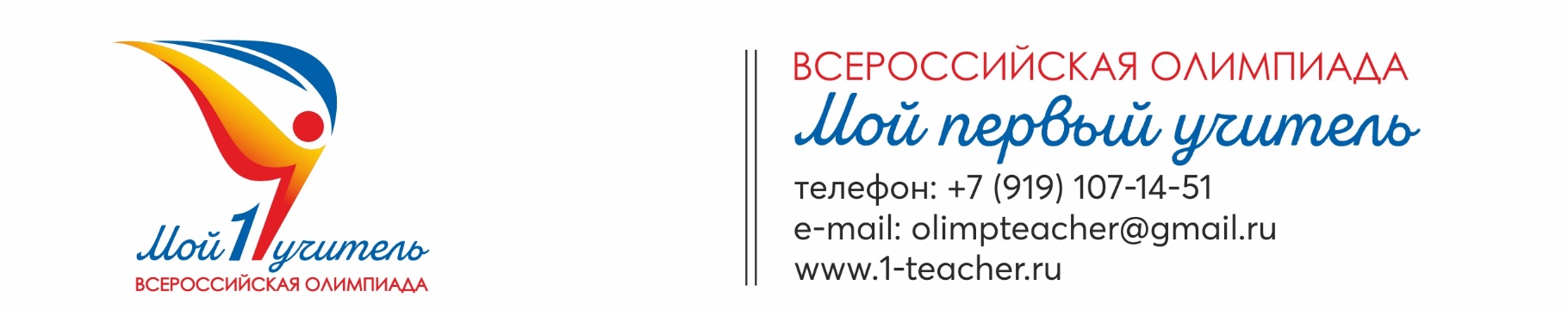 ЗАЯВКА Заявку направить на электронную почту olimpteacher@gmail.comСПАСИБО ЗА ВАШУ ЗАЯВКУ!!!Дата: 29 октября – 01 ноября 2018 г. Дата: 29 октября – 01 ноября 2018 г. Дата: 29 октября – 01 ноября 2018 г. Дата: 29 октября – 01 ноября 2018 г. Дата: 29 октября – 01 ноября 2018 г. Дата: 29 октября – 01 ноября 2018 г. Дата: 29 октября – 01 ноября 2018 г. Дата: 29 октября – 01 ноября 2018 г. Дата: 29 октября – 01 ноября 2018 г. Дата: 29 октября – 01 ноября 2018 г. Дата: 29 октября – 01 ноября 2018 г. Дата: 29 октября – 01 ноября 2018 г. Дата: 29 октября – 01 ноября 2018 г. Организация (полное наименование): Организация (полное наименование): Организация (полное наименование): Организация (полное наименование): Организация (полное наименование): Организация (полное наименование): Организация (полное наименование): Организация (полное наименование): Организация (полное наименование): Организация (полное наименование): Организация (полное наименование): Организация (полное наименование): Организация (полное наименование): Субъект РФ:Субъект РФ:Субъект РФ:Субъект РФ:Субъект РФ:Субъект РФ:Субъект РФ:Субъект РФ:Субъект РФ:Субъект РФ:Субъект РФ:Субъект РФ:Субъект РФ:Ф.И.О.Ф.И.О.Ф.И.О.Дата рожденияДата рожденияДата рожденияДата рожденияДата рожденияEmailEmailEmailEmailEmailТелефон рабочий (с кодом города):Телефон рабочий (с кодом города):Телефон рабочий (с кодом города):Телефон мобильный:Телефон мобильный:Телефон мобильный:Телефон мобильный:Телефон мобильный:Ссылки в социальных сетях:BkInstagramFacebookСсылки в социальных сетях:BkInstagramFacebookСсылки в социальных сетях:BkInstagramFacebookСсылки в социальных сетях:BkInstagramFacebookСсылки в социальных сетях:BkInstagramFacebookДополнительная информация к расчету стоимости:Дополнительная информация к расчету стоимости:Дополнительная информация к расчету стоимости:Дополнительная информация к расчету стоимости:Дополнительная информация к расчету стоимости:Дополнительная информация к расчету стоимости:Дополнительная информация к расчету стоимости:Дополнительная информация к расчету стоимости:Дополнительная информация к расчету стоимости:Дополнительная информация к расчету стоимости:Дополнительная информация к расчету стоимости:Дополнительная информация к расчету стоимости:Дополнительная информация к расчету стоимости:Дата прибытия_____Дата прибытия_____Дата прибытия_____Дата прибытия_____Дата прибытия_____Дата прибытия_____Дата отъезда_____Дата отъезда_____Дата отъезда_____Дата отъезда_____Дата отъезда_____Дата отъезда_____Дата отъезда_____Доплата за дополнительные сутки в номере: 3600 руб /суткиДоплата за дополнительные сутки в номере: 3600 руб /суткиДоплата за дополнительные сутки в номере: 3600 руб /суткиДоплата за дополнительные сутки в номере: 3600 руб /суткиДоплата за дополнительные сутки в номере: 3600 руб /суткиДоплата за дополнительные сутки в номере: 3600 руб /суткиДоплата за дополнительные сутки в номере: 3600 руб /суткиДоплата за дополнительные сутки в номере: 3600 руб /суткиДоплата за дополнительные сутки в номере: 3600 руб /суткиДоплата за дополнительные сутки в номере: 3600 руб /суткиДоплата за дополнительные сутки в номере: 3600 руб /суткиДа___ Нет___Да___ Нет___Доплата за ранний заезд с завтраком: 200 руб Доплата за ранний заезд с завтраком: 200 руб Доплата за ранний заезд с завтраком: 200 руб Доплата за ранний заезд с завтраком: 200 руб Доплата за ранний заезд с завтраком: 200 руб Доплата за ранний заезд с завтраком: 200 руб Доплата за ранний заезд с завтраком: 200 руб Доплата за ранний заезд с завтраком: 200 руб Доплата за ранний заезд с завтраком: 200 руб Доплата за ранний заезд с завтраком: 200 руб Доплата за ранний заезд с завтраком: 200 руб Да___ Нет___Да___ Нет___Доплата за поздний выезд с обедом: до 18:00 – 135 руб/час, после 18:00 – 1750 руб + 400 руб. обедДоплата за поздний выезд с обедом: до 18:00 – 135 руб/час, после 18:00 – 1750 руб + 400 руб. обедДоплата за поздний выезд с обедом: до 18:00 – 135 руб/час, после 18:00 – 1750 руб + 400 руб. обедДоплата за поздний выезд с обедом: до 18:00 – 135 руб/час, после 18:00 – 1750 руб + 400 руб. обедДоплата за поздний выезд с обедом: до 18:00 – 135 руб/час, после 18:00 – 1750 руб + 400 руб. обедДоплата за поздний выезд с обедом: до 18:00 – 135 руб/час, после 18:00 – 1750 руб + 400 руб. обедДоплата за поздний выезд с обедом: до 18:00 – 135 руб/час, после 18:00 – 1750 руб + 400 руб. обедДоплата за поздний выезд с обедом: до 18:00 – 135 руб/час, после 18:00 – 1750 руб + 400 руб. обедДоплата за поздний выезд с обедом: до 18:00 – 135 руб/час, после 18:00 – 1750 руб + 400 руб. обедДоплата за поздний выезд с обедом: до 18:00 – 135 руб/час, после 18:00 – 1750 руб + 400 руб. обедДоплата за поздний выезд с обедом: до 18:00 – 135 руб/час, после 18:00 – 1750 руб + 400 руб. обедДа___ Нет___Да___ Нет___РЕКОМЕНДАЦИИ: При себе иметь медицинскую страховку и страховку от несчастного случаяРЕКОМЕНДАЦИИ: При себе иметь медицинскую страховку и страховку от несчастного случаяРЕКОМЕНДАЦИИ: При себе иметь медицинскую страховку и страховку от несчастного случаяРЕКОМЕНДАЦИИ: При себе иметь медицинскую страховку и страховку от несчастного случаяРЕКОМЕНДАЦИИ: При себе иметь медицинскую страховку и страховку от несчастного случаяРЕКОМЕНДАЦИИ: При себе иметь медицинскую страховку и страховку от несчастного случаяРЕКОМЕНДАЦИИ: При себе иметь медицинскую страховку и страховку от несчастного случаяРЕКОМЕНДАЦИИ: При себе иметь медицинскую страховку и страховку от несчастного случаяРЕКОМЕНДАЦИИ: При себе иметь медицинскую страховку и страховку от несчастного случаяРЕКОМЕНДАЦИИ: При себе иметь медицинскую страховку и страховку от несчастного случаяРЕКОМЕНДАЦИИ: При себе иметь медицинскую страховку и страховку от несчастного случаяРЕКОМЕНДАЦИИ: При себе иметь медицинскую страховку и страховку от несчастного случаяРЕКОМЕНДАЦИИ: При себе иметь медицинскую страховку и страховку от несчастного случаяКонтактное лицо (Ф.И.О.): Контактное лицо (Ф.И.О.): Контактное лицо (Ф.И.О.): Контактное лицо (Ф.И.О.): Контактное лицо (Ф.И.О.): Контактное лицо (Ф.И.О.): Контактное лицо (Ф.И.О.): Контактное лицо (Ф.И.О.): Контактное лицо (Ф.И.О.): Контактное лицо (Ф.И.О.): Контактное лицо (Ф.И.О.): Контактное лицо (Ф.И.О.): Контактное лицо (Ф.И.О.):  Должность Должность Должность Должность Должность Должность ДолжностьТелефон/ФаксТелефон/ФаксТелефон/ФаксТелефон/ФаксТелефон/ФаксE-mailРеквизиты организации- плательщика (для оформления договора и счета в случае наличия доплат):Реквизиты организации- плательщика (для оформления договора и счета в случае наличия доплат):Реквизиты организации- плательщика (для оформления договора и счета в случае наличия доплат):Реквизиты организации- плательщика (для оформления договора и счета в случае наличия доплат):Реквизиты организации- плательщика (для оформления договора и счета в случае наличия доплат):Реквизиты организации- плательщика (для оформления договора и счета в случае наличия доплат):Реквизиты организации- плательщика (для оформления договора и счета в случае наличия доплат):Реквизиты организации- плательщика (для оформления договора и счета в случае наличия доплат):Реквизиты организации- плательщика (для оформления договора и счета в случае наличия доплат):Реквизиты организации- плательщика (для оформления договора и счета в случае наличия доплат):Реквизиты организации- плательщика (для оформления договора и счета в случае наличия доплат):Реквизиты организации- плательщика (для оформления договора и счета в случае наличия доплат):Реквизиты организации- плательщика (для оформления договора и счета в случае наличия доплат):Юридический адрес:Юридический адрес:Фактический адрес:Фактический адрес:Расчетный счет: Расчетный счет: БИК банка: ИННИННКППРеквизиты физического лица - плательщика (для оформления договора и счета в случае наличия доплат):Реквизиты физического лица - плательщика (для оформления договора и счета в случае наличия доплат):Реквизиты физического лица - плательщика (для оформления договора и счета в случае наличия доплат):Реквизиты физического лица - плательщика (для оформления договора и счета в случае наличия доплат):Реквизиты физического лица - плательщика (для оформления договора и счета в случае наличия доплат):Реквизиты физического лица - плательщика (для оформления договора и счета в случае наличия доплат):Реквизиты физического лица - плательщика (для оформления договора и счета в случае наличия доплат):Реквизиты физического лица - плательщика (для оформления договора и счета в случае наличия доплат):Реквизиты физического лица - плательщика (для оформления договора и счета в случае наличия доплат):Реквизиты физического лица - плательщика (для оформления договора и счета в случае наличия доплат):Реквизиты физического лица - плательщика (для оформления договора и счета в случае наличия доплат):Реквизиты физического лица - плательщика (для оформления договора и счета в случае наличия доплат):Реквизиты физического лица - плательщика (для оформления договора и счета в случае наличия доплат):Ф.И.О.Ф.И.О.Ф.И.О.Ф.И.О.Ф.И.О.Паспортные данные:СерияНомерКем выданДата выдачиКод подразделенияПаспортные данные:СерияНомерКем выданДата выдачиКод подразделенияПаспортные данные:СерияНомерКем выданДата выдачиКод подразделенияПаспортные данные:СерияНомерКем выданДата выдачиКод подразделенияПаспортные данные:СерияНомерКем выданДата выдачиКод подразделенияПаспортные данные:СерияНомерКем выданДата выдачиКод подразделенияПаспортные данные:СерияНомерКем выданДата выдачиКод подразделенияПаспортные данные:СерияНомерКем выданДата выдачиКод подразделенияНаправляя заявку, я даю своё согласие на сбор, обработку и хранение моих персональных данныхНаправляя заявку, я даю своё согласие на сбор, обработку и хранение моих персональных данныхНаправляя заявку, я даю своё согласие на сбор, обработку и хранение моих персональных данныхНаправляя заявку, я даю своё согласие на сбор, обработку и хранение моих персональных данныхНаправляя заявку, я даю своё согласие на сбор, обработку и хранение моих персональных данныхНаправляя заявку, я даю своё согласие на сбор, обработку и хранение моих персональных данныхНаправляя заявку, я даю своё согласие на сбор, обработку и хранение моих персональных данныхНаправляя заявку, я даю своё согласие на сбор, обработку и хранение моих персональных данныхНаправляя заявку, я даю своё согласие на сбор, обработку и хранение моих персональных данныхНаправляя заявку, я даю своё согласие на сбор, обработку и хранение моих персональных данныхНаправляя заявку, я даю своё согласие на сбор, обработку и хранение моих персональных данныхНаправляя заявку, я даю своё согласие на сбор, обработку и хранение моих персональных данныхНаправляя заявку, я даю своё согласие на сбор, обработку и хранение моих персональных данных